          《在线课堂》学习单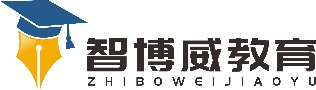 班级：                姓名：                 单元数学5年级上册第3单元课题除数是整数的小数除法-商小于1温故知新用竖式计算：36.8÷4=         20.5÷5=             4.3÷2=自主攀登王鹏每周计划跑5.6 km，他每天要跑多少千米？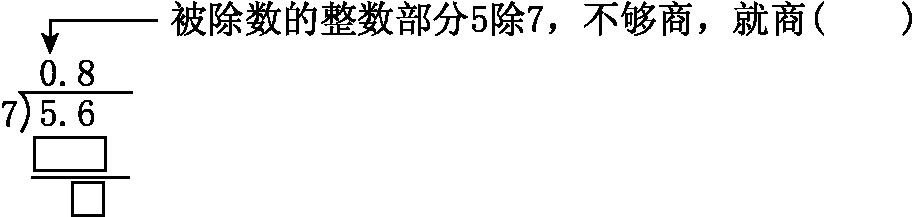 计算的时候要注意：小数除以整数，被除数不够除的部分商为（    ）。商的小数点同样与被除数的小数点（    ）稳中有升1、列竖式计算。7.83÷9=　　　4.08÷8=　　  0.54÷6=　　　14.21÷7=2、下面哪些题的商是小于１的,在下面画“√”。3.6÷2（     ）       15.87÷20（     ） 7.98÷8（     ）       4.95÷11（    ）说句心里话